EXCMO. AYUNTAMIENTO DE TORRECILLAS DE LA TIESA (Cáceres)EXPONE QUE: A LOS EFECTOS DEL ARTÍCULO 163 DE LA LEY 11/2018 DE O.T. Y U.S. DE  EXTREMADURA, COMUNICO A ESTE AYUNTAMIENTO, CON CARÁCTER PREVIO A SU PUESTA EN FUNCIONAMIENTO,  QUE TENGO PREVISTO REALIZAR LA APERTURA DE LA ACTIVIDAD  A PARTIR DE ESTA COMUNICACIÓN.SE APORTA LA SIGUIENTE DOCUMENTACIÓN  (Marcar los que se aportan):   Proyecto Técnico de actividad   Declaración responsable    Autorizaciones que legalmente sean preceptivas de conformidad con la normativa aplicable   Certificado de ruidos según Decreto 19/1997, en su caso.   Comunicación ambiental municipal, si se exigiese   Plano de situación.   Otra documentación (relacionar):DECLARACIÓN RESPONSABLED.………………………………………………………………………………………………………, DNI.:……………………………,domicilio en……………………………………………………., calle ……………………………………………………….………………..nº …………………., a los efectos previstos en la Ley  11/2018 de O.T. y U.S. de Extremadura. Que las actuaciones  que se detallan en esta comunicación cumplen con la normativa legal aplicable y vigente en el municipio, comprometiéndose a mantener su cumplimiento.Que conoce que no podrá realizar las actuaciones contenidas en esta comunicación sin que previamente se haya abonado el pago de las tasas e impuestos correspondientes.Que ostenta derecho bastante para realizar la construcción, edificación o uso del suelo pretendido. Se compromete a permitir las labores de comprobación, control e inspección atribuidas legalmente al personal de este Ayuntamiento.Que se han obtenido las autorizaciones exigidas por la legislación en cada caso aplicable, así como la concesión o concesiones correspondientes cuando el acto pretendido suponga la ocupación o utilización del dominio público del que sea titular cualquier Administración Pública.Que iniciará la actuación con fecha______________________Que son ciertos cuantos datos y documentos han sido expuestos en la presente comunicación y declaración responsable. SOLICITA: que previo los trámites reglamentarios y abono de los derechos y Tasas que correspondan, tengan presente esta comunicación a los efectos previstos en la Ley del Suelo en relación a la realización de las obras a que hace referencia.En Torrecillas de la Tiesa, a ________de ______________________de 201_Fdo.:_____________________SR. ALCALDE-PRESIDENTE DEL AYUNTAMIENTO DE TORRECILLAS DE LA TIESA (Cáceres)    A CUMPLIMENTAR EXCLUSIVAMENTE POR PERSONAL DE LA ADMINISTRACIÓN:En Torrecillas de la Tiesa, a  _____de _______de __20_____Servicios Técnicos MunicipalesOBSERVACIONES:________________________________________________________________________________________________________________________________________________________________________________________________________________________________________________________________________________________________________________________________________________________________________________________________________________________________________________________________________________________________________________________________________________________________________________________________________________________________________________________________________________________________________________________________________________________________________________________________________________________________________________________________________________________________COMUNICACIÓN PREVIA DE USO Y ACTIVIDADCOMUNICACIÓN PREVIA DE USO Y ACTIVIDADCOMUNICACIÓN PREVIA DE USO Y ACTIVIDADCOMUNICACIÓN PREVIA DE USO Y ACTIVIDAD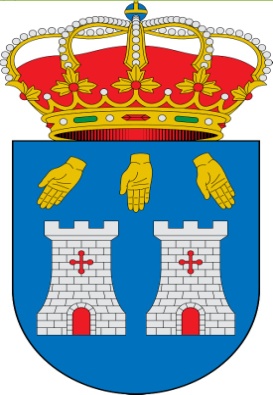 (Espacio reservado para el sello de entrada)(Espacio reservado para el sello de entrada)(Espacio reservado para el sello de entrada)(Espacio reservado para el sello de entrada)DATOS DEL SOLICITANTE A EFECTOS DE COMUNICACIÓNAPELLIDOS Y NOMBRE O RAZÓN SOCIALAPELLIDOS Y NOMBRE O RAZÓN SOCIALDNI:DNI:DATOS DEL SOLICITANTE A EFECTOS DE COMUNICACIÓNDOMICILIODOMICILIOTELÉFONO:TELÉFONO:DATOS DEL SOLICITANTE A EFECTOS DE COMUNICACIÓNLOCALIDADPROVINCIA:CÓDIGO POSTALCÓDIGO POSTALDATOS DEL SOLICITANTE A EFECTOS DE COMUNICACIÓNACTUANDO:PROMOTORREPRESENTANTEPROMOTORREPRESENTANTEPROMOTORREPRESENTANTEINFORMACIÓN SOBRE LA ACTIVIDAD A REALIZARDESCRIPCIÓN: LOCALIZACIÓN:_____________________________________________________________________________SUPERFICIE ÚTIL DE EXPOSICIÓN Y VENTA AL PÚBLICO:CONFORMIDAD DISCONFORMIDAD (Según informe adjunto)REQUERIR DOCUMENTACIÓN (Según informe adjunto)